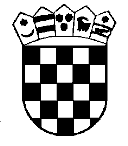      Republika Hrvatska Trgovački sud u Osijeku   Ured predsjednika suda    Osijek, Zagrebačka 2Poslovni broj: 7 Su-172/2022-3U Osijeku 17. listopada 2022.        O B A V I J E S T  uz Oglas za prijam na radno mjesto administrativnog referenta-sudskog zapisničara – 1 izvršitelj/ica na određeno vrijemena Trgovačkom sudu u Osijeku-Stalnoj službi u Slavonskom Brodu	Opis poslova:-  obavlja administrativne-daktilografske poslove u sudskoj referadi, upisuje dokumente u informacijski sustav eSpisa i izrađuje jednostavne dopise i rješenja i obavlja druge odgovarajuće uredske poslove sukladno Sudskom poslovniku i Godišnjem rasporedu poslova, te po nalogu nadređenog službenika i uredujućeg suca.Podaci o plaći radnog mjesta:Podaci o plaći radnog mjesta za koje se vrši prijem propisani su u Uredbi o nazivima radnih mjesta i koeficijentima složenosti poslova u državnoj službi ("Narodne novine" br. 37/01, 38/01, 71/01, 89/01, 112/01, 7/02, 17/03, 197/03, 21/04, 25/04, 66/05, 131/05, 11/07, 47/07, 109/07, 58/08, 32/09, 140/09, 21/10, 38/10, 77/10, 113/10, 22/11, 142/11, 31/12, 49/12, 60/12, 78/12, 82/12, 100/12, 124/12, 140/12, 16/13 i 25/13, 52/13, 96/13, 126/13, 2/14, 94/14, 140/14 i 151/14, 11/15, 32/15, 76/15, 100/15, 73/19, 63/21 i 13/22) koja je objavljena na web stranici "Narodnih novina" (www.nn.hr). Način testiranja kandidata:1. Pisana provjera poznavanja: Sudskog poslovnika i Pravilnika o radu u sustavu eSpis.2.  Provjere znanja, sposobnosti i vještina bitnih za obavljanje poslova radnog mjesta na koje se primaju – pisanje na računalu (prijepis).3.  Razgovor s Komisijom (intervju) za one kandidate koji su zadovoljili i na pisanoj provjeri znanja i prijepisu. Razgovorom (intervjuom) se utvrđuju interesi, profesionalni ciljevi, motivacija za rad u državnoj službi, stečeno radno iskustvo u struci te rezultati ostvareni u dotadašnjem radu.Pravni i drugi izvori za pripremanje kandidata za testiranje:- Sudski poslovnik ("Narodne novine" broj 37/14, 49/14, 08/15, 35/15, 123/15, 45/16, 29/17, 33/17, 34/17, 57/17, 101/18, 119/18, 81/19., 128/2019, 39/20, 47/20, 138/20, 147/20, 70/21, 99/21, 145/21 i 23/22). - Pravilnik o radu u sustavu eSpis ("Narodne novine", broj 35/15, 123/15, 45/16,  29/17, 112/17, 119/18, 39/20, 138/20, 147/20, 70/21, 99/21, 145/21 i 23/22).          Pisana provjera znanja (gore navedeno pod toč. 1. i 2.) ukupno traje 35 minuta. Za svaki dio provjere znanja i sposobnosti, kandidatima se dodjeljuje od nula do deset (0-10) bodova.Smatra se da je kandidat zadovoljio na provjeri znanja ako je za svaki dio provedene pisane provjere dobio najmanje 5 bodova.            Za vrijeme pisane provjere znanje nije dopušteno: - koristiti se bilo kakvom literaturom ili bilješkama; - koristiti mobitel ili druga komunikacijska sredstva; - napuštati prostoriju u kojoj se vrši provjera znanja; - razgovarati s ostalim kandidatima ili na drugi način remetiti mir i red. Ukoliko kandidat postupi na nedopušteni prethodno opisan način bit će udaljen s testiranja, a njegov/njezin rezultat Komisija neće niti ocjenjivati te će se smatrati da je kandidat povukao prijavu na oglas.Kandidati koji su zadovoljili na pisanoj provjeri znanja, pristupaju razgovoru s Komisijom (intervjuu). Iznimno ako je na provjeri znanja zadovoljilo više od 20 kandidata, na razgovor s Komisijom (intervju) upućuje se najmanje 10 kandidata koji su postigli najbolje rezultate. Rezultati intervjua vrednuju se bodovima od 0 do 10. Nakon provedenog intervjua, komisija će utvrditi rang listu kandidata prema ukupnom broju bodova ostvarenih na provjeri znanja, sposobnosti, vještina i razgovoru, a koja ukupno može iznositi najviše 30 bodova.Komisija dostavlja predsjednici Trgovačkog suda u Osijeku izvješće o provedenom postupku uz koje prilaže i rang listu kandidata prema ukupnom broju bodova ostvarenih na provjeri znanja, sposobnosti, vještina i razgovoru, a koji donosi rješenje o prijmu u državnu službu na radno mjesto izabranog kandidata. Navedeno rješenje s uputom o pravnom lijeku, dostavlja se javnom objavom na web stranici Trgovačkog suda u Osijeku i Ministarstva pravosuđa i uprave. Dostava svim kandidatima smatra se obavljenom istekom osmoga dana od dana javne objave na web stranici Ministarstva pravosuđa i uprave https://mpu.gov.hr/ Protiv rješenja o prijmu kandidat koji je pristupio testiranju može izjaviti žalbu Odboru za državnu službu u roku od 15 dana od dana dostave rješenja, putem Trgovačkog suda u Osijeku. Svi kandidati prijavljeni na oglas koji su ispunjavali propisane formalne uvjete imaju pravo uvida u dokumentaciju koja se odnosi na oglas. Na testiranje se pozivaju svi kandidati koji ispunjavaju formalne uvjete iz oglasa i koji su pravodobno podnijeli svoje prijave. Obavijest i uputa o održavanju testiranja objavljuje se na web stranici Trgovačkog suda u Osijeku.                                                                        Predsjednica suda:      Nada Roso